Προγραμμα erasmus+ | δραση κα107 διεθνησ κινητικοτητα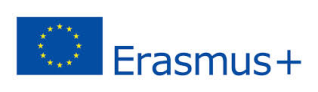 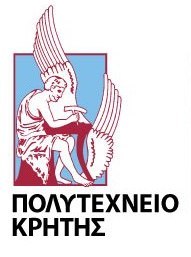 ΚΙΝΗΤΙΚΟΤΗΤΑ ΠΡΟΣΩΠΙΚΟΥ|σχεδιo  2020-3     ΑΙΤΗΣΗ ΣΥΜΜΕΤΟΧΗΣ για    διδασκαλια          	ΕΝΗΜΕΡΩΣΗ κοσμητορα 		Ονοματεπώνυμο συμμετέχοντα σε κινητικότηταΣχολήΊδρυμα ΕταίροςROCHESTER INSTITUTE OF TECHNOLOGY ΧώραUSAΠροβλεπόμενη περίοδος μετακίνησης (Ακαδημαϊκό έτος/εξάμηνο):  Προβλεπόμενη περίοδος μετακίνησης (Ακαδημαϊκό έτος/εξάμηνο):  Προβλεπόμενη περίοδος μετακίνησης (Ακαδημαϊκό έτος/εξάμηνο):  Προβλεπόμενη περίοδος μετακίνησης (Ακαδημαϊκό έτος/εξάμηνο):  Στόχοι-κίνητρα μετακίνησης:………………………………………………………………………………………………………………………………………………………………………………………………………………………………………………………………………………………………………………………………………………………………………………………………………………………………………………………………………………………Στόχοι-κίνητρα μετακίνησης:………………………………………………………………………………………………………………………………………………………………………………………………………………………………………………………………………………………………………………………………………………………………………………………………………………………………………………………………………………………Στόχοι-κίνητρα μετακίνησης:………………………………………………………………………………………………………………………………………………………………………………………………………………………………………………………………………………………………………………………………………………………………………………………………………………………………………………………………………………………Στόχοι-κίνητρα μετακίνησης:………………………………………………………………………………………………………………………………………………………………………………………………………………………………………………………………………………………………………………………………………………………………………………………………………………………………………………………………………………………Προτεινόμενο αναλυτικό πρόγραμμα διαλέξεων στο ίδρυμα εταίρο:1η ημέρα: [Τίτλος διάλεξης] [διάρκεια] ………………………………………………………………………………………………………………………………………………………………………………………………………………………………………………………………………………………………………………………………………………………………………………………………………………………………………………………………………………………2η ημέρα: [Τίτλος διάλεξης] [διάρκεια] ………………………………………………………………………………………………………………………………………………………………………………………………………………………………………………………………………………………………………………………………………………………………………………………………………………………………………………………………………………………3η ημέρα: [Τίτλος διάλεξης] [διάρκεια] ………………………………………………………………………………………………………………………………………………………………………………………………………………………………………………………………………………………………………………………………………………………………………………………………………………………………………………………………………………………4η ημέρα: [Τίτλος διάλεξης] [διάρκεια] ………………………………………………………………………………………………………………………………………………………………………………………………………………………………………………………………………………………………………………………………………………………………………………………………………………………………………………………………………………………5η ημέρα: [Τίτλος διάλεξης] [διάρκεια] ………………………………………………………………………………………………………………………………………………………………………………………………………………………………………………………………………………………………………………………………………………………………………………………………………………………………………………………………………………………Προτεινόμενο αναλυτικό πρόγραμμα διαλέξεων στο ίδρυμα εταίρο:1η ημέρα: [Τίτλος διάλεξης] [διάρκεια] ………………………………………………………………………………………………………………………………………………………………………………………………………………………………………………………………………………………………………………………………………………………………………………………………………………………………………………………………………………………2η ημέρα: [Τίτλος διάλεξης] [διάρκεια] ………………………………………………………………………………………………………………………………………………………………………………………………………………………………………………………………………………………………………………………………………………………………………………………………………………………………………………………………………………………3η ημέρα: [Τίτλος διάλεξης] [διάρκεια] ………………………………………………………………………………………………………………………………………………………………………………………………………………………………………………………………………………………………………………………………………………………………………………………………………………………………………………………………………………………4η ημέρα: [Τίτλος διάλεξης] [διάρκεια] ………………………………………………………………………………………………………………………………………………………………………………………………………………………………………………………………………………………………………………………………………………………………………………………………………………………………………………………………………………………5η ημέρα: [Τίτλος διάλεξης] [διάρκεια] ………………………………………………………………………………………………………………………………………………………………………………………………………………………………………………………………………………………………………………………………………………………………………………………………………………………………………………………………………………………Προτεινόμενο αναλυτικό πρόγραμμα διαλέξεων στο ίδρυμα εταίρο:1η ημέρα: [Τίτλος διάλεξης] [διάρκεια] ………………………………………………………………………………………………………………………………………………………………………………………………………………………………………………………………………………………………………………………………………………………………………………………………………………………………………………………………………………………2η ημέρα: [Τίτλος διάλεξης] [διάρκεια] ………………………………………………………………………………………………………………………………………………………………………………………………………………………………………………………………………………………………………………………………………………………………………………………………………………………………………………………………………………………3η ημέρα: [Τίτλος διάλεξης] [διάρκεια] ………………………………………………………………………………………………………………………………………………………………………………………………………………………………………………………………………………………………………………………………………………………………………………………………………………………………………………………………………………………4η ημέρα: [Τίτλος διάλεξης] [διάρκεια] ………………………………………………………………………………………………………………………………………………………………………………………………………………………………………………………………………………………………………………………………………………………………………………………………………………………………………………………………………………………5η ημέρα: [Τίτλος διάλεξης] [διάρκεια] ………………………………………………………………………………………………………………………………………………………………………………………………………………………………………………………………………………………………………………………………………………………………………………………………………………………………………………………………………………………Προτεινόμενο αναλυτικό πρόγραμμα διαλέξεων στο ίδρυμα εταίρο:1η ημέρα: [Τίτλος διάλεξης] [διάρκεια] ………………………………………………………………………………………………………………………………………………………………………………………………………………………………………………………………………………………………………………………………………………………………………………………………………………………………………………………………………………………2η ημέρα: [Τίτλος διάλεξης] [διάρκεια] ………………………………………………………………………………………………………………………………………………………………………………………………………………………………………………………………………………………………………………………………………………………………………………………………………………………………………………………………………………………3η ημέρα: [Τίτλος διάλεξης] [διάρκεια] ………………………………………………………………………………………………………………………………………………………………………………………………………………………………………………………………………………………………………………………………………………………………………………………………………………………………………………………………………………………4η ημέρα: [Τίτλος διάλεξης] [διάρκεια] ………………………………………………………………………………………………………………………………………………………………………………………………………………………………………………………………………………………………………………………………………………………………………………………………………………………………………………………………………………………5η ημέρα: [Τίτλος διάλεξης] [διάρκεια] ………………………………………………………………………………………………………………………………………………………………………………………………………………………………………………………………………………………………………………………………………………………………………………………………………………………………………………………………………………………Βεβαιώνω ότι ενημερώθηκα από τον συμμετέχοντα / την συμμετέχουσα σχετικά με τους ακαδημαϊκούς στόχους, τα κίνητρά του/της και το αναλυτικό πρόγραμμα δραστηριοτήτων στο Ίδρυμα Εταίρο που πρόκειται να υποβάλλει στο πλαίσιο της συμμετοχής του σε προκήρυξη για μετακίνηση μέσω του προγράμματος Erasmus+. 
Εφόσον εγκριθεί η αίτηση συμμετοχής του από το πρόγραμμα Erasmus+, ο συμμετέχων / η συμμετέχουσα δεσμεύεται για έγκαιρη υποβολή αίτησης απουσίας στη ΓΣ της Σχολής και για αναπλήρωση των μαθημάτων της περιόδου απουσίας του.Βεβαιώνω ότι ενημερώθηκα από τον συμμετέχοντα / την συμμετέχουσα σχετικά με τους ακαδημαϊκούς στόχους, τα κίνητρά του/της και το αναλυτικό πρόγραμμα δραστηριοτήτων στο Ίδρυμα Εταίρο που πρόκειται να υποβάλλει στο πλαίσιο της συμμετοχής του σε προκήρυξη για μετακίνηση μέσω του προγράμματος Erasmus+. 
Εφόσον εγκριθεί η αίτηση συμμετοχής του από το πρόγραμμα Erasmus+, ο συμμετέχων / η συμμετέχουσα δεσμεύεται για έγκαιρη υποβολή αίτησης απουσίας στη ΓΣ της Σχολής και για αναπλήρωση των μαθημάτων της περιόδου απουσίας του.Βεβαιώνω ότι ενημερώθηκα από τον συμμετέχοντα / την συμμετέχουσα σχετικά με τους ακαδημαϊκούς στόχους, τα κίνητρά του/της και το αναλυτικό πρόγραμμα δραστηριοτήτων στο Ίδρυμα Εταίρο που πρόκειται να υποβάλλει στο πλαίσιο της συμμετοχής του σε προκήρυξη για μετακίνηση μέσω του προγράμματος Erasmus+. 
Εφόσον εγκριθεί η αίτηση συμμετοχής του από το πρόγραμμα Erasmus+, ο συμμετέχων / η συμμετέχουσα δεσμεύεται για έγκαιρη υποβολή αίτησης απουσίας στη ΓΣ της Σχολής και για αναπλήρωση των μαθημάτων της περιόδου απουσίας του.Βεβαιώνω ότι ενημερώθηκα από τον συμμετέχοντα / την συμμετέχουσα σχετικά με τους ακαδημαϊκούς στόχους, τα κίνητρά του/της και το αναλυτικό πρόγραμμα δραστηριοτήτων στο Ίδρυμα Εταίρο που πρόκειται να υποβάλλει στο πλαίσιο της συμμετοχής του σε προκήρυξη για μετακίνηση μέσω του προγράμματος Erasmus+. 
Εφόσον εγκριθεί η αίτηση συμμετοχής του από το πρόγραμμα Erasmus+, ο συμμετέχων / η συμμετέχουσα δεσμεύεται για έγκαιρη υποβολή αίτησης απουσίας στη ΓΣ της Σχολής και για αναπλήρωση των μαθημάτων της περιόδου απουσίας του.ΗΜΕΡΟΜΗΝΙΑΟΝΟΜΑΤΕΠΩΝΥΜΟ  κοσμητορα σχολησΥΠΟΓΡΑΦΗ